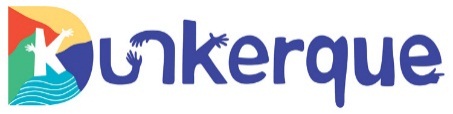 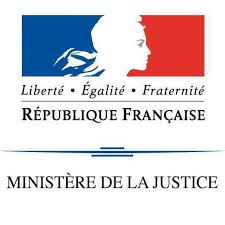 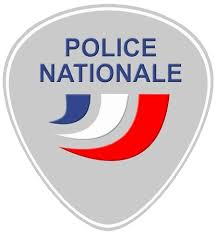 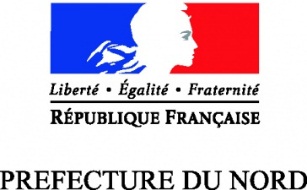 Bulletin d’inscriptionVoisins Vigilants -Voisins BienveillantsNom :  _____________________________________________________________Prénom : ___________________________________________________________Adresse : ___________________________________________________________Téléphone :_________________________________________________________Portable :___________________________________________________________Mail :______________________________________________________________Possédez-vous un smartphone ?  				oui	nonPossédez-vous une liaison Internet ?				oui	nonSouhaitez-vous devenir « voisins référents » ?		oui	nonA retourner en : Mairie de Dunkerque « Voisins Bienveillants »  BP : 6-537  - 59386 Dunkerque Cédex 1                    ou par mail : voisins@ville-dunkerque.fr Pour de plus amples informations : contacter M. José MILLIOT au 03.28.26.29.18.Les informations recueillies au moyen du présent formulaire font l’objet d’un traitement informatique destiné à la gestion du dispositif « Voisins bienveillants ». Les destinataires des données sont la police Nationale, le procureur de la république de Dunkerque et les services préfectoraux.En devenant « voisins référents », vous acceptez de recevoir des informations relatives au dispositif ou des alertes.Conformément à la loi « informatique et libertés » du 6 janvier 1978 modifiée en 2004, vous bénéficiez d’un droit d’accès et de rectification aux informations qui vous concernent que vous pouvez exercer en vous adressant à José Milliot (au 03.28.26.29.18 et jmilliot@ville-dunkerque.fr)Quartier : 									Numéro d’inscription :	